Server:	__________________________________		Today’s date: ______________________	             (Name & Last name)				__________________________________				(Mother’s name)Address:	_______________________________		__________________________________				(Father’s name)	_______________________________					Guardian:	__________________________________City: _____________________________	Zip Code:	__________________________________Age:	____________________	     Home Phone: _____________________________Cell Phone:	________________________	  Cell Phone:   ______________________________			(Father/Guardian)			(Mother/Guardian)Email: (Please Print)	      _______________________________________________________________   Best way for contacting us: _________________________________	Do you have WhatsApp? _______ SERVICE INFORMATIONIs your family currently registered at Saint Andrew Parish? 	Yes	         NoWhen did you receive your First Communion?		______________________________ Is this your registration for first time training?		Yes 	         No Which Mass(es) do you attend?		Day: ____________ Time: _______				Day: ____________ Time: _______				Day: ____________ Time: _______Are you available to serve at:     Funerals (casket present)?   	Yes            No           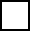 		                Memorials (no casket present) ?	Yes                 No          School you will be attending this year: __________________________________ 		Grade: ___________		      (PLEASE COMPLETE THE REVERSE SIDE TOO)Other Ministries in which this Server participates (please list; ex: Choir, hand bells, Lectors, Usher, Y4XP …____________________________________________________________________________________            ____________________________________________________________________________________Why do you want to become an Altar Server? (To be fill out by the child: Please be as specific as possible): _____________________________________________________________________________________________________________________________________________________________________________________________________________________________________________________________________________________________________________________
Please indicate below any special information you feel the Ministry should know about, concerning the Server. (Ex.: Current medications, health conditions, any kind of allergies, etc…).  THANK YOU!Acknowledgement:We have received a copy of, and have read the Rules and Guidelines for the Altar Servers Ministry at Saint Andrew Parish and we agree to abide by them as evidenced by our signatures below.  We understand that by not following them, the Altar Server can be dismissed from the Ministry.  We also understand that we are expected to accompany our child(ren) during the Mass(es) and any Services they are serving, and it is our responsibility to keep our information up to date in the Ministry records.Altar Server:	__________________________	Parent/Guardian:	_____________________________Date:	__________________________	